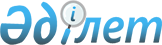 О внесении изменений и дополнения в приказ Министра финансов Республики Казахстан от 12 августа 2008 года № 401 "Об утверждении Правил согласования применения реабилитационной процедуры в отношении несостоятельного должника"
					
			Утративший силу
			
			
		
					Приказ Министра финансов Республики Казахстан от 17 июня 2010 года № 292. Зарегистрирован в Министерстве юстиции Республики Казахстан 12 июля 2010 года № 6330. Утратил силу приказом Министра финансов Республики Казахстан от 30 марта 2012 года № 178

      Сноска. Утратил силу приказом Министра финансов РК от 30.03.2012 № 178.      В целях повышения эффективности согласования применения реабилитационной процедуры в отношении несостоятельного должника, ПРИКАЗЫВАЮ:



      1. Внести в приказ Министра финансов Республики Казахстан от 12 августа 2008 года № 401 "Об утверждении Правил согласования применения реабилитационной процедуры в отношении несостоятельного должника" (зарегистрированный в Реестре государственной регистрации нормативных правовых актов за № 5291, опубликованный в "Юридической газете" от 10 октября 2008 года № 155 (1555), следующие изменения и дополнение:



      в Правилах согласования применения реабилитационной процедуры в отношении несостоятельного должника, утвержденных указанным приказом:



      по всему тексту слова "Комитета, его территориального подразделения", "Комитет, его территориальное подразделение" и "Комитетом, его территориальным подразделением" заменить словами "территориального подразделения Комитета", "территориальное подразделение Комитета", и "территориальным подразделением Комитета" соответственно;



      в пункте 2 слова "Комитет по работе с несостоятельными должниками Министерства финансов Республики Казахстан (далее - Комитет) его территориальные подразделения или их филиалы" заменить словами "территориальное подразделение Комитета по работе с несостоятельными должниками Министерства финансов Республики Казахстан (далее - территориальное подразделение Комитета) или его филиал по месту своего нахождения";



      в пункте 8 слово "пятнадцати" заменить словом "десяти";



      пункт 10 изложить в следующей редакции:

      "10. По итогам рассмотрения ходатайства и приложенных к нему документов, территориальное подразделение Комитета или его филиал дает согласие на применение к несостоятельному должнику реабилитационной процедуры либо отказывают в даче данного согласия.

      В случае согласия на применение к несостоятельному должнику реабилитационной процедуры территориальным подразделением Комитета или его филиалом составляется заключение, в котором отражаются основные выводы о целесообразности применения реабилитационной процедуры.

      В случае отказа в даче согласия на применение к несостоятельному должнику реабилитационной процедуры, территориальным подразделением Комитета или его филиалом направляется заявителю мотивированный ответ с указанием причин отказа, предусмотренных пунктом 11 настоящих Правил.";



      пункт 15 дополнить абзацем следующего содержания:

      "Заявление о внесении изменений в План рассматривается территориальным подразделением Комитета или его филиалом в течение десяти рабочих дней с момента его поступления.".



      2. Комитету по работе с несостоятельными должниками Министерства финансов Республики Казахстан (Усенова Н.Д.) обеспечить государственную регистрацию настоящего приказа в Министерстве юстиции Республики Казахстан и его последующее официальное опубликование в средствах массовой информации.



      3. Настоящий приказ вводится в действие по истечении десяти календарных дней после дня его первого официального опубликования.      Министр                                    Б. Жамишев      "СОГЛАСОВАН"

      Председатель Агентства Республики

      Казахстан по регулированию

      естественных монополий

      ___________ Н. Алдабергенов

      15 июня 2010 года      "СОГЛАСОВАН"

      Председатель

      Комитета Национальной безопасности

      Республики Казахстан

      ___________ А. Шаяхметов

      16 июня 2010 года
					© 2012. РГП на ПХВ «Институт законодательства и правовой информации Республики Казахстан» Министерства юстиции Республики Казахстан
				